KOMUNIKASI DATA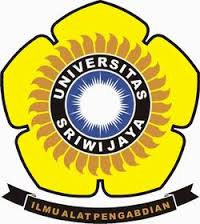 Disusun oleh :Nama : Ayu AnggrainiNim : 09011381621080SISTEM KOMPUTERFAKULTAS ILMU KOMPUTER2018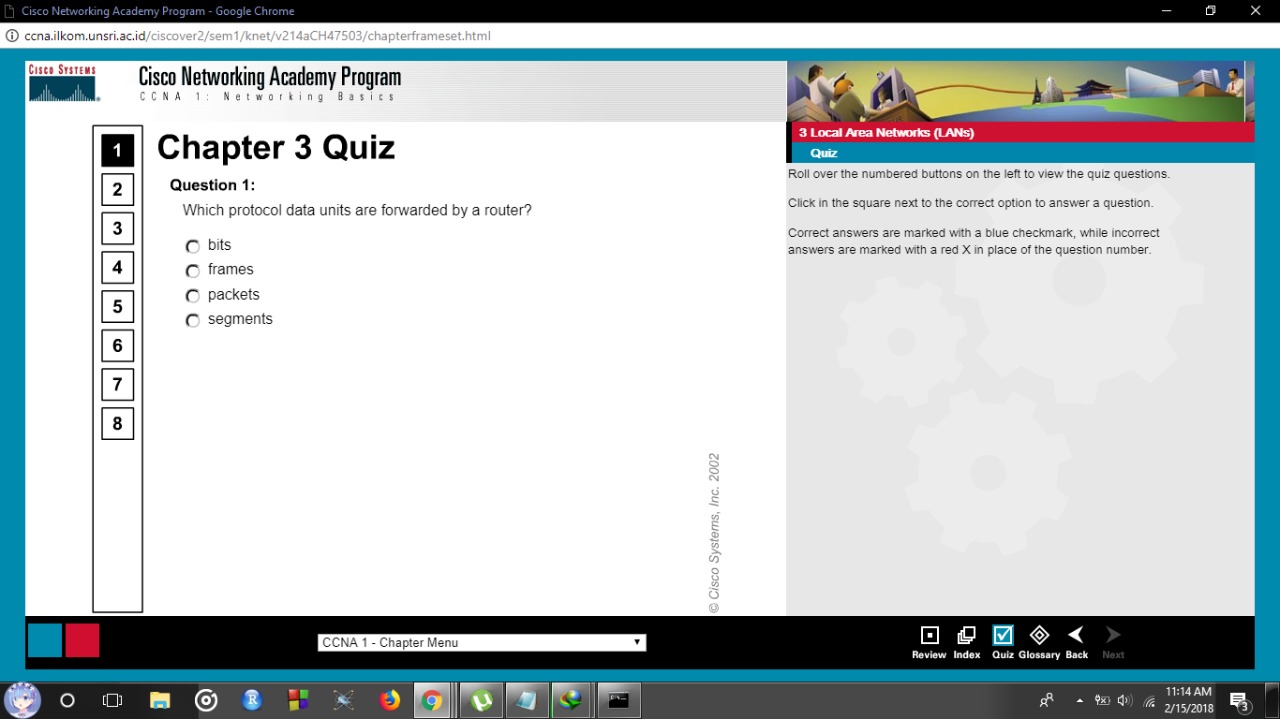 Jawab : C. Packets		Internetwork yang berisi protokol yang mempunyai tanggung jawab dalam pengalamatan dan enkapsulasi paket data jaringan. Data yang dikirim dalam bentuk paket.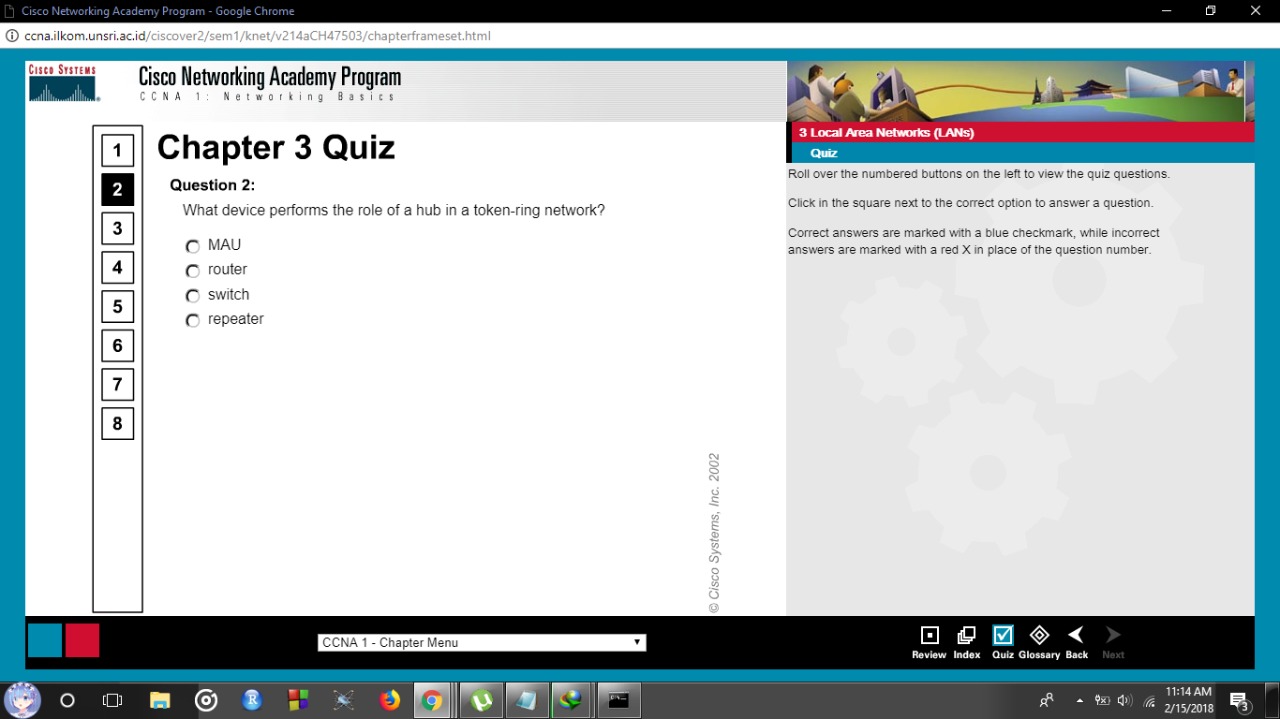 Jawab : A. MAU		MAU adalah perangkat pengulang yang digunakan untuk menghubungkan perangkat token ring ke topologi bintang fisik. Jaringan token ring masih mempertahankan topologi ring logis saat menggunakan MAU.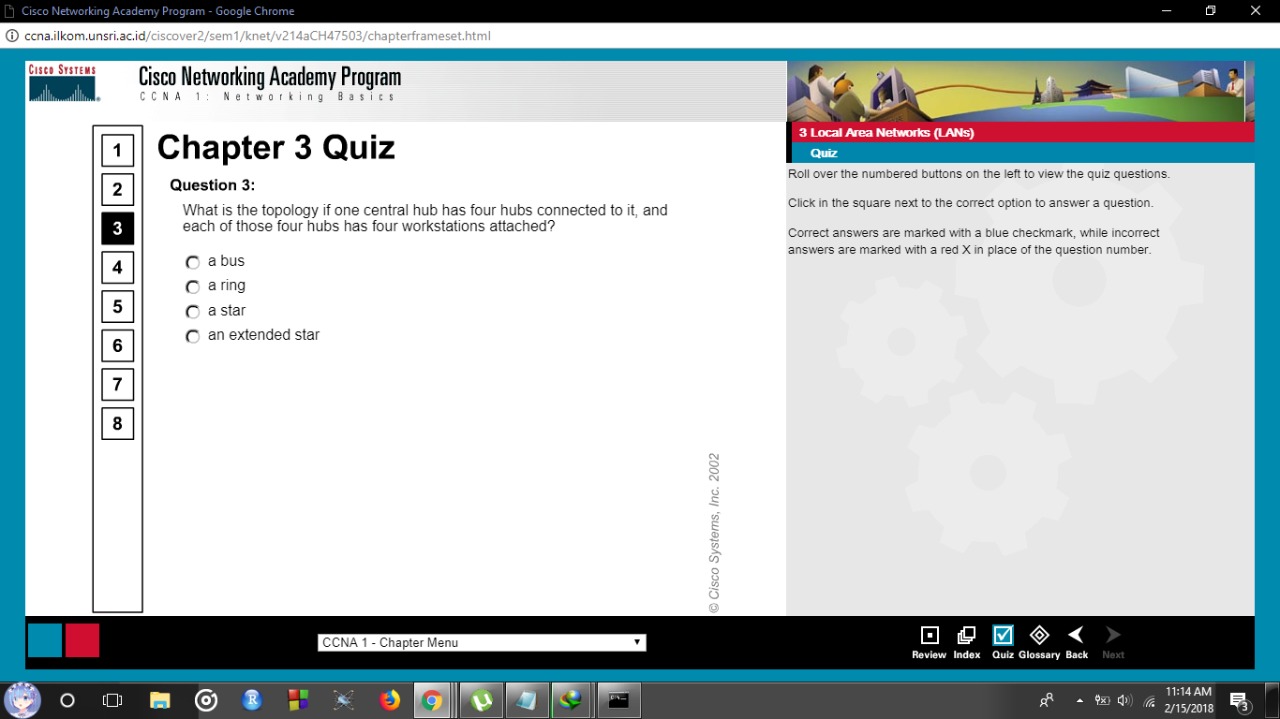 Jawab : D. An extended star		Bentuk topologi jaringan yang berupa konvergensi dari  node tengah ke setiap node atau pengguna. Masing-masing workstation di hubungkan secara langsung ke Server atau Hub/Switch. Intinya topologi ini menggunakan Hub/Switch untuk menghubungkan dari komputer satu ke komputer yang lain.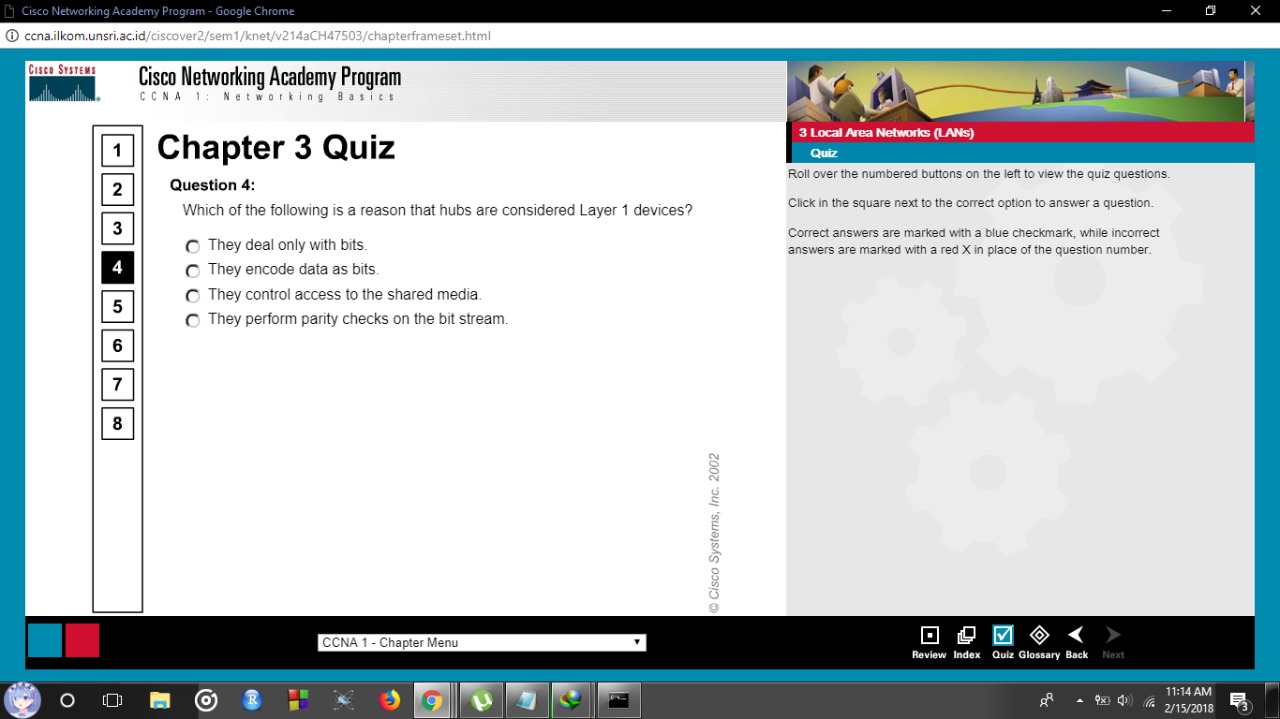 Jawab : B. They encode data as bits		Karena physical layer (layer 1) tidak mengenal frame,  ia akan melewatkan informasi itu ke bentuk bit. Tidak terjadi penambahan header pada layer ini, akhirnya bit-bit tersebut nantinya akan disinkronisasi dan kemudian diubah menjadi sinyal listrik yang berupa tinggi tinggi rendahnya tegangan dan selanjutnya ditransmisikan melalui media.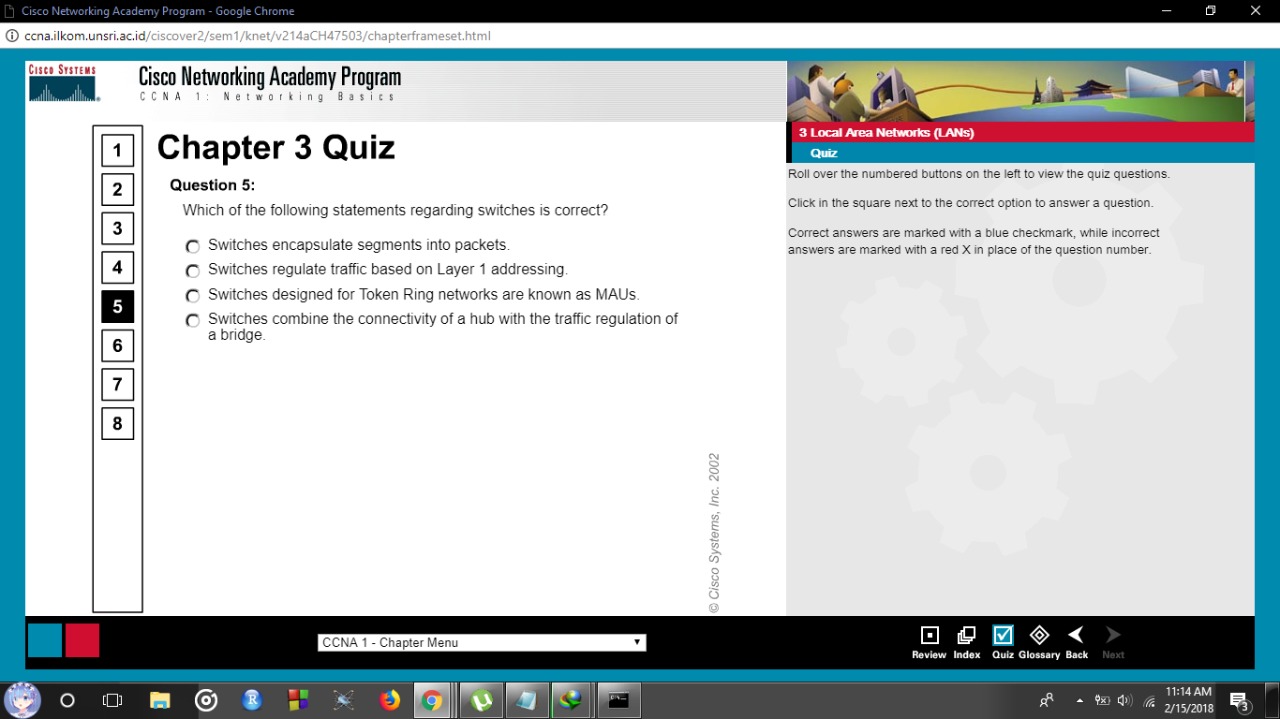 Jawab : D. Switches combine the connectivity of a hub with the traffic regulation of a bridge		Switch dianggap sebagai jembatan dengan banyak port yang menggunakan alamat dari hardware untuk memproses dan mengirimkan data pada layer kedua dari model OSI.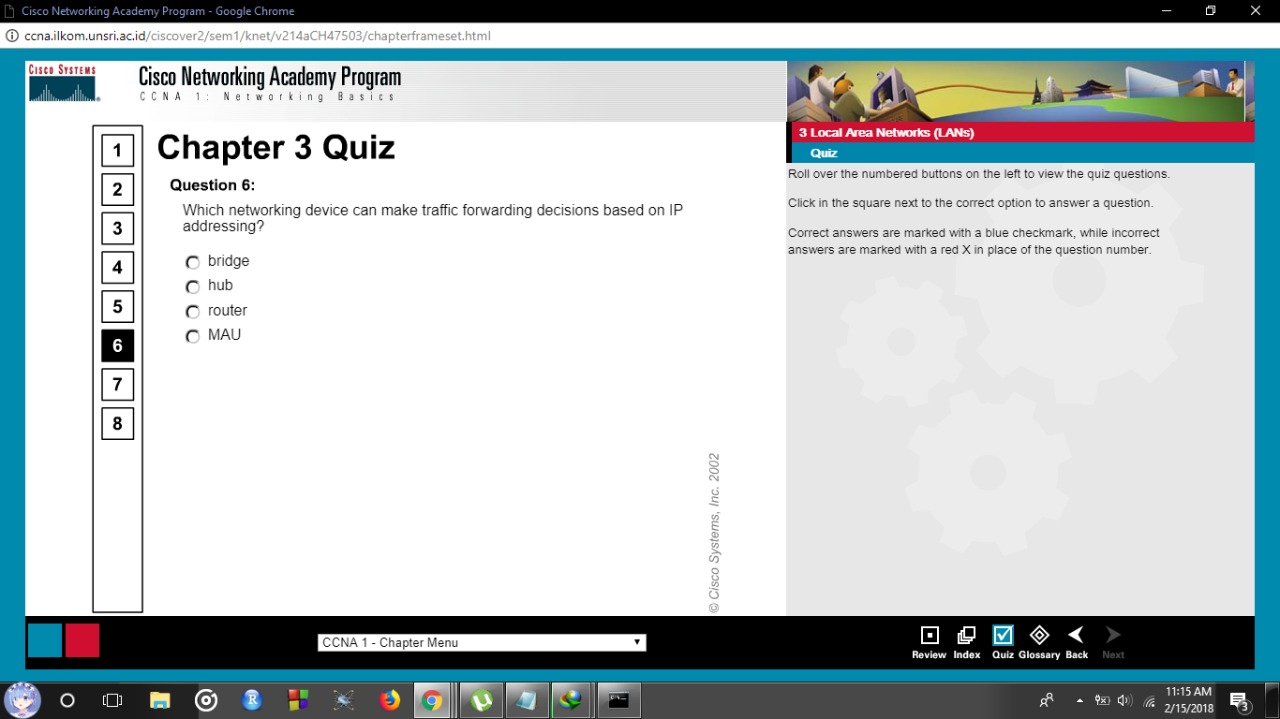 Jawab : C. Router 		Sebuah alat yang mengirimkan paket data melalui sebuah jaringan atau pengalamatan ip menuju tujuan nya.		Perangkat network yang digunakan untuk menghubungkan beberapa network, baik network yang sama maupun berbeda dari segi teknologinya seperti menghubungkan network yang menggunakan topologi bus, star, dan ring.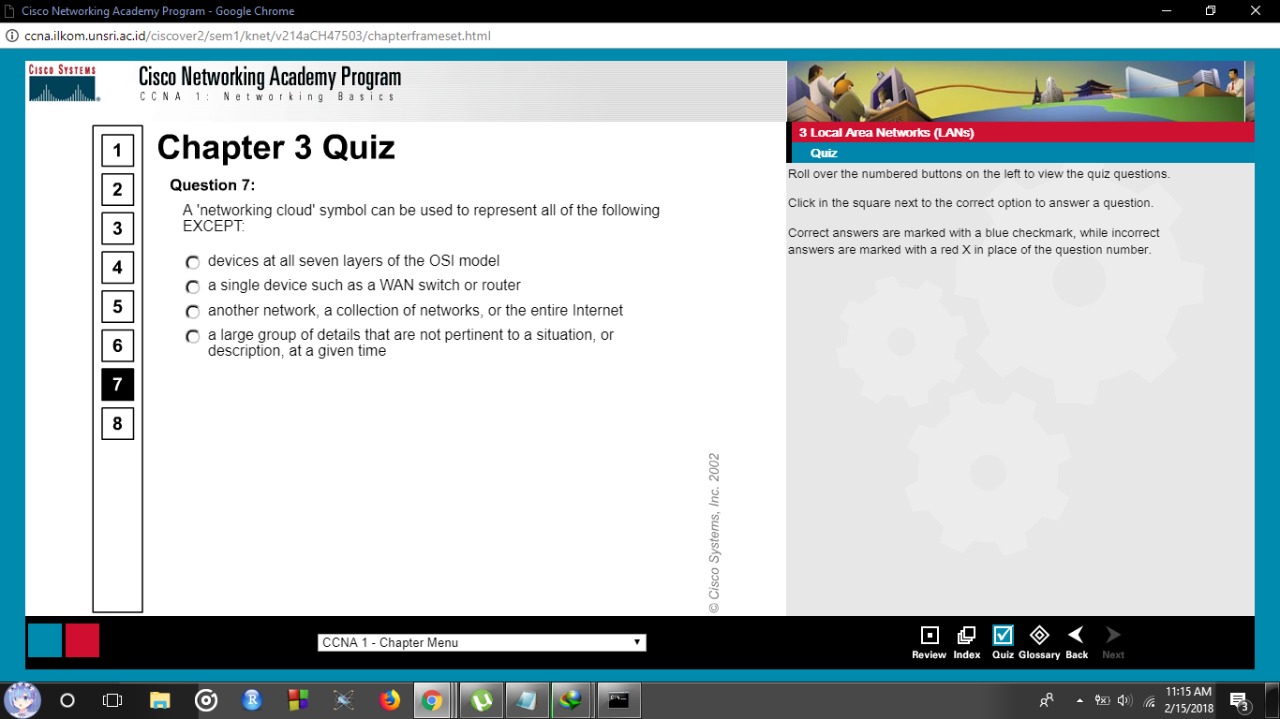 Jawab : B. A single device such as a WAN switch or router		Networking could adalah alat yang biasa digunakan dalam 7 layer OSI model 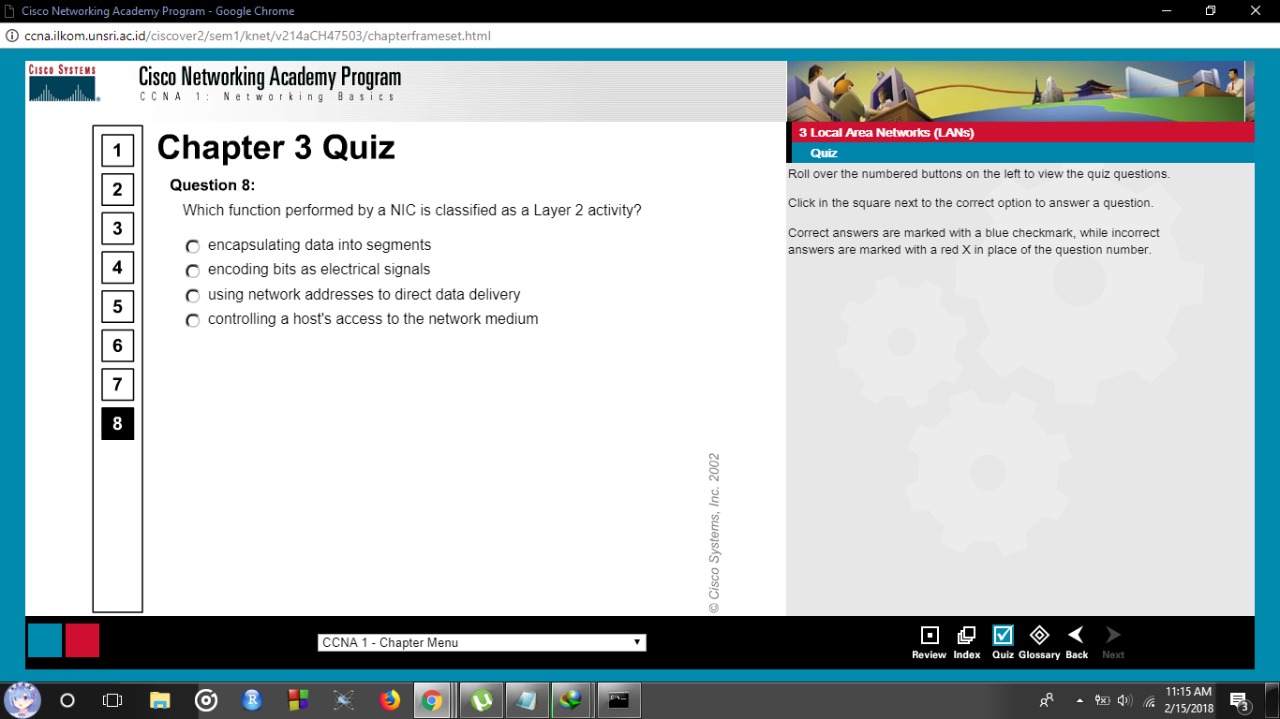 Jawab : D. Controlling a host’s access to the network medium 		Fungsi NIC : Sebagai media pengirim data dari satu komputer ke komputer lainnya